Year 3 Maths – Friday 8th JanuaryMathletics & TT RockstarsThis week, we have been looking at our 3 and 4x tables.See what you have learnt on Mathletics and TT Rockstars and have a go at some of the activities online.If you are struggling to log on to Mathletics and TT Rockstars, please contact your class teacher.Take a picture and upload through Class Dojo for your teacher to see.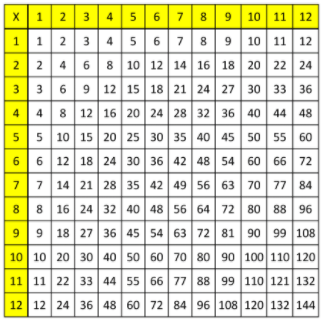 